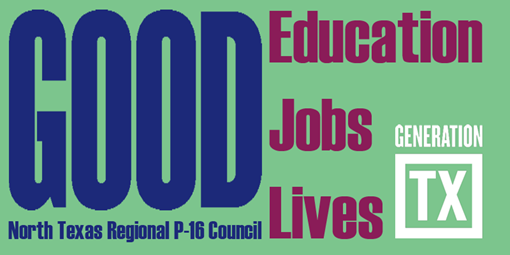 http://www.ntp16.notlb.comNorth Texas Regional P-16 Executive Committee Meeting MinutesJune 5, 2012; 9:00am- 12:30pmFort Worth Chamber of Commerce, 777 Taylor Street, Suite 900, Fort Worth, TX 76102Present:	V. Barbara Bush, Debbie Endres, Mary Harris, Jean Keller, Barbara Lerner, 	Cynthia Fisher 	Miller, Ray de los Santos A. Welcome 				                    	Jean Keller greeted the Council and thanked Cynthia Fisher Miller for hosting the day’s meeting. B. Welcome New Executive Committee Member	Debbie Endres was introduced and welcomed as the Executive Committee’s newest 	member.C.  Approval of the May 8, 2012 North Texas Regional P-16 Council Meeting Minutes	Action Item:  B. Lerner moved approval of the minutes with the following changes: 1). a 	change to the state of the region program to select a date by August 8, 2012; 2). for the 	Communication and Network Committee to promote the event once the date is 	selected; and 3). Under E. Committee Meetings and Updates to delete c. 1. C. Fisher 	Miller seconded the motion.  Motion passed. D. Updates from the Executive Committee MembersBarbara Lerner presented information on the Second Annual College Success Summit, jointly hosted by THECB and TWU on July 12-13th. The conference’s focus will be retention and graduation best practices.The Professional Development Committee will be planning the fall counselor conference. Cynthia Fisher Miller and Debbie Endres discussed Communications and Networking Committee’s efforts to create the spring newsletter. With the help of their committee, the newsletter is planned to be completed by the end of June. An article on the AVATAR project and listing of the NTRP-16 Council members attending the Statewide P-16 Institute will be included.Mary Harris updated the committee of the work done on the AVATAR project and the August 13th Training of Trainers meeting. She presented data from the evaluation summary of the pilot projects. Ray de los Santos explained he was experiencing difficulties in communicating with the Feria Para Aprender initiative. He will keep all informed as he learns more. Barbara Lerner summarized her experience from serving on the Strategic Planning committee for Commit.  Commit’s focus remains in growth; they have added more members and are seeking funding.  Commit’s focus is cradle to career and the plans are being considered to explore kindergarten readiness and 4th grade reading levels. Jean Keller presented four NTRP-16 Council members will attend the Statewide P-16 Institute on June 13th.  Thanks to B. Lerner for support from the College Readiness Special Advisor’s funds. E. Financial Update            The amount of $5,447.09 remains in the Council’s account. F. Council’s Strategic Plan 2012-2013 The Executive Committee worked together to revise the Council’s values, vision, and mission statements. The Executive Committee members were asked to review these revisions and make recommendations:These revisions will be approved at the committee’s next meeting and presented to the Council’s at the next NTRP-16 Council meeting.	At the August 7th Executive Committee meeting, the strategic plan’s objectives, 	strategies, actions, and outcomes will be linked to the State of the Region 	Conference.  Rick, Reo, and Don will propose a date for the conference and ideas as to 	how the Communications and Networking; Professional Development; Funding and 	Sustainability; and Research, 	Assessment, and Accountability Committees will be 	involved to help plan, implement, and evaluate the conference.  Future Council MeetingsSeptember 18, 2012 – Communities Foundation of Texas, Dallas – Host, Reo PruiettDecember 4, 2012 – Education Service Center Region XI, Fort Worth – Host, Francine HollandFebruary 19, 2013 – Dallas County Community College District, Dallas – Host, Don PerryMay 7, 2013 – Fort Worth Chamber of Commerce, Fort Worth – Host, Cynthia Fisher MillerFuture Executive Committee MeetingsAugust 7, 2012 9:00am - 12:00pm 		University of North Texas-Mean Green Village					Host, V. Barbara Bush VALUES     The North Texas Regional P-16 Council members:believe, regardless of gender, race, ethnicity, socio-economic status, or disability, all students can learn and succeed; value educational and community initiatives that facilitate student learning and development, at all levels, and that lead to                           educated and workforce capable citizens who are ready to compete in a global marketplace; andvalue collaborative relationships among schools (P-12), postsecondary educational institutions, families, businesses, faith-based                            groups, local, state, and federal agencies, and community organizations.VISION        The North Texas Regional P-16 Council is a leader in fostering organizational collaborations that sustain educational and workforce        participation and success for all students in the north Texas region. MISSION       The North Texas Regional P-16 Council works across all educational levels along with families, businesses, faith-based groups, local, state,         and federal agencies, and community organizations to advance the education of all students, to close the gaps in students’ academic         achievements, and to promote workforce success. 